Publicado en Tamajón - Guadalajara el 27/01/2020 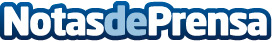 El Area de Tamajón, premio 'Economía y Empresa' de la Asociación de la Prensa de GuadalajaraSubió a recoger el premio David Esteban, miembro de cuarta generación de tenderos de su familia, quien agradeció la distinción e hizo extensivo el  premio a todos los establecimientos del medio rural y pequeño comercio de GuadalajaraDatos de contacto:Javier Bravo606411053Nota de prensa publicada en: https://www.notasdeprensa.es/el-area-de-tamajon-premio-economia-y-empresa Categorias: Castilla La Mancha Turismo Restauración Recursos humanos Premios http://www.notasdeprensa.es